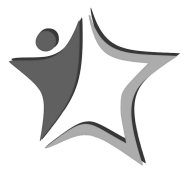 РОССИЙСКАЯ АКАДЕМИЯ НАРОДНОГО ХОЗЯЙСТВА и ГОСУДАРСТВЕННОЙ СЛУЖБЫ при ПРЕЗИДЕНТЕ РОССИЙСКОЙ ФЕДЕРАЦИИСТУДЕНЧЕСКИЙ СОВЕТАЛТАЙСКИЙ ФИЛИАЛПЛАНРаботы Студенческого совета Алтайского филиала РАНХиГСНА май 2022 годаУТВЕРЖДАЮ
Председатель Студенческого совета
 О.А. Коврова
28 апреля 2022 г.№п/пСтруктурное подразделениеНазвание мероприятияДата проведенияОтветственныйСтуденческое научное обществоStudent as Digital Civic Engagers03.05.2022 г. Валова Ю.А.Студенческое научное обществоСовместная деловая игра СНО АФ РАНХиГС и НСО АГУ «РАНХиГС против АГУ»04.05.2022 г. Валова Ю.А.Сектор спортивной работыОрганизационное собрание актива05.05.2022 г.Сокоделов С.А.Студенческое научное обществоОрганизационное собрание актива06.05.2022 г. Валова Ю.А.Студенческое научное обществоФрейдовские чтения10.05.2022 г.Валова Ю.А.Студенческое научное обществоКонкурс молодых международников СНГ имени А.А. Громыко-  202212.05.2022 г. Валова Ю.А.Сектор спортивной работыТурнир по киберспортивной дисциплине «Minecraft»12.05.2022 г.Сокоделов С.А.Студенческое научное общество Всероссийский круглый стол на тему: «Тренды "экономической" юриспруденции».12.05.2022 г. Валова Ю.А.Студенческое научное обществоМультиязыковая конференция StudTalk совместно с АГУ15.05.2022 г. Валова Ю.А.Добровольческое движение «#СБОРНИКХЕШТЕГОВ»Организационное собрание актива15.05.2022 г.Лиманский Д.О.Актив Юридического факультетаОрганизационное собрание актива17.05.2022 г.Бойко Д.Е.Сектор спортивной работыТурнир по киберспортивной дисциплине «DOTA 2»17.05.2022 г.Сокоделов С.А.Студенческое научное обществоIV Международная научно-практическая конференциястудентов, магистрантов, аспирантов«Актуальные проблемы физического воспитания и спортивной тренировки»18.05.2022 г. Валова Ю.А.Сектор учебной работыОрганизационное собрание старост 1 курса18.05.2022 г.Ульянова В.И.Актив направления «Государственное и муниципальное управление»Организационное собрание актива20.05.2022 г.Антонцева А.И. Васильченко А.А.Сектор культурно-массовой работыОрганизационное собрание актива20.05.2022 г.Ечкова О.В.Моор Д.М.Сектор спортивной работыВечер настольных игр«Вокруг стола»20.05.2022 г.Сокоделов С.А.Студенческое научное обществоРегиональная научная студенческая конференция «Интеллектуальный потенциал Сибири»20.05.2022 г. – 24.05.2022 г. Валова Ю.А.Студенческое научное общество Конкурс «Лучший активист Алтайского филиала РАНХиГС по итогам 2021/2022 уч.года»24.05.2022 г. Валова Ю.А.Студенческое научное общество Региональный круглый стол студентов и молодых учёных25.05.2022 г. Валова Ю.А.Студенческое научное общество Международная научно-практическая конференция«Административные реформы в дореволюционной Сибири»26.05.2022 г. – 27.05.2022 г. Валова Ю.А.Актив направления«Психология»Организационное собрание актива26.05.2022 г.Дорожко А.А.24Студенческий советОтчетная конференция по итогам 2021-2022 учебного года27.05.2022 г.Коврова О.А.